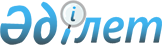 Об утверждении Положения о государственном учреждении "Отдел архитектуры и градостроительства акимата города Экибастуза"
					
			Утративший силу
			
			
		
					Постановление акимата города Экибастуза Павлодарской области от 15 мая 2015 года № 547/6. Зарегистрировано Департаментом юстиции Павлодарской области 17 июня 2015 года № 4531. Утратило силу постановлением акимата города Экибастуза Павлодарской области от 23 января 2018 года № 54/1 (вводится в действие со дня его первого официального опубликования)
      Сноска. Утратило силу постановлением акимата города Экибастуза Павлодарской области от 23.01.2018 № 54/1 (вводится в действие со дня его первого официального опубликования).
      В соответствии с Законом Республики Казахстан от 23 января 2001 года "О местном государственном управлении и самоуправлении в Республике Казахстан", Законом Республики Казахстан от 1 марта 2011 года "О государственном имуществе", Указом Президента Республики Казахстан от 29 октября 2012 года № 410 "Об утверждении Типового положения государственного органа Республики Казахстан", акимат города Экибастуза ПОСТАНОВЛЯЕТ:
      1.  Утвердить прилагаемое Положение о государственном учреждении "Отдел архитектуры и градостроительства акимата города Экибастуза".


      2. Государственному учреждению "Отдел архитектуры и градостроительства акимата города Экибастуза":
      обеспечить официальное опубликование настоящего постановления в установленном законодательством порядке;
      принять иные необходимые меры, вытекающие из настоящего постановления.
      3. Контроль за исполнением настоящего постановления возложить на курирующего заместителя акима города Экибастуза.
      4. Настоящее постановление вводится в действие со дня его первого официального опубликования. Положение
о государственном учреждении
"Отдел архитектуры и градостроительства акимата города Экибастуза" 1. Общие положения
      1.  Государственное учреждение "Отдел архитектуры и градостроительства акимата города Экибастуза" является государственным органом, осуществляющим руководство в сфере архитектурной, градостроительной и строительной деятельности в городе Экибастузе.

      2.  Государственное учреждение "Отдел архитектуры и градостроительства акимата города Экибастуза" ведомств не имеет.

      3.  Государственное учреждение "Отдел архитектуры и градостроительства акимата города Экибастуза" осуществляет свою деятельность в соответствии с Конституцией и законами Республики Казахстан, актами Президента и Правительства Республики Казахстан, иными нормативными правовыми актами, а также настоящим Положением.

      4.  Государственное учреждение "Отдел архитектуры и градостроительства акимата города Экибастуза" является юридическим лицом в организационно-правовой форме государственного учреждения, имеет печати и штампы со своим наименованием на государственном языке, бланки установленного образца, в соответствии с законодательством Республики Казахстан счета в органах казначейства.

      5.  Государственное учреждение "Отдел архитектуры и градостроительства акимата города Экибастуза" вступает в гражданско-правовые отношения от собственного имени.

      6.  Государственное учреждение "Отдел архитектуры и градостроительства акимата города Экибастуза" имеет право выступать стороной гражданско-правовых отношений от имени государства, если оно уполномочено на это в соответствии с законодательством.

      7.  Государственное учреждение "Отдел архитектуры и градостроительства акимата города Экибастуза" по вопросам своей компетенции в установленном законодательством порядке принимает решения, оформляемые приказами руководителя государственного учреждения "Отдел архитектуры и градостроительства акимата города Экибастуза" и другими актами, предусмотренными законодательством Республики Казахстан.

      8.  Структура и лимит штатной численности государственного учреждения "Отдел архитектуры и градостроительства акимата города Экибастуза" утверждаются в соответствии с действующим законодательством.

      9.  Местонахождение государственного учреждения "Отдел архитектуры и градостроительства акимата города Экибастуза": Республика Казахстан, Павлодарская область, 141202, город Экибастуз, улица Масхута Дуйсенбаева, дом 34.

      10.  Полное наименование государственного учреждения:

      на государственном языке: "Екібастұз қаласы әкімдігінің сәулет және қала құрылысы бөлімі" мемлекеттік мекемесі;

      на русском языке: государственное учреждение "Отдел архитектуры и градостроительства акимата города Экибастуза".

      11.  Режим работы государственного учреждения "Отдел архитектуры и градостроительства акимата города Экибастуза" устанавливается правилами внутреннего трудового распорядка и не должен противоречить нормам трудового законодательства Республики Казахстан.

      Режим работы государственного учреждения "Отдел архитектуры и градостроительства акимата города Экибастуза" устанавливается в следующем порядке: с 9.00 часов до 18.30 часов, перерыв на обед с 13.00 до 14.30 часов при пятидневной рабочей неделе, выходные дни: суббота, воскресенье и праздничные дни.

      12.  Учредителем государственного учреждения "Отдел архитектуры и градостроительства акимата города Экибастуза" является государство в лице акимата города Экибастуза.

      13.  Настоящее Положение является учредительным документом государственного учреждения "Отдел архитектуры и градостроительства акимата города Экибастуза".

      14.  Финансирование деятельности государственного учреждения "Отдел архитектуры и градостроительства акимата города Экибастуза" осуществляется из местного бюджета.

      15.  Государственному учреждению "Отдел архитектуры и градостроительства акимата города Экибастуза" запрещается вступать в договорные отношения с субъектами предпринимательства на предмет выполнения обязанностей, являющихся функциями государственного учреждения "Отдел архитектуры и градостроительства акимата города Экибастуза".

      Если государственному учреждению "Отдел архитектуры и градостроительства акимата города Экибастуза" законодательными актами предоставлено право, осуществлять приносящую доходы деятельность, то доходы, полученные от такой деятельности, направляются в доход государственного бюджета. 2. Миссия, цель, предмет деятельности, основные задачи, функции, права
и обязанности государственного учреждения "Отдел архитектуры и
градостроительства акимата города Экибастуза"
      16.  Миссия государственного учреждения "Отдел архитектуры и градостроительства акимата города Экибастуза": реализация государственной архитектурной и градостроительной политики на территории города Экибастуза.

      17.  Целью государственного учреждения "Отдел архитектуры и градостроительства акимата города Экибастуза" является формирование полноценной среды обитания и жизнедеятельности человека, устойчивое развитие населенных пунктов.

      18.  Предметом деятельности государственного учреждения "Отдел архитектуры и градостроительства акимата города Экибастуза" является обеспечение государственного контроля за соблюдением норм законодательства архитектурной, градостроительной и строительной деятельности, взаимодействие с территориальными подразделениями в сфере архитектурной, градостроительной и строительной деятельности.

      19.  Задачи:

      1)  соблюдение субъектами архитектурной и градостроительной деятельности норм законодательства, устойчивого развития города и сельских населенных пунктов;

      2)  соблюдение субъектами архитектурной и градостроительной деятельности требований, установленных действующим законодательством;

      3)  обеспечение благоприятной среды обитания и жизнедеятельности при осуществлении архитектурной и градостроительной деятельности, устойчивое развитие города Экибастуза.

      20.  Функции: 

      1)  координация деятельности по реализации утвержденного в установленном законодательством порядке генерального плана, комплексной схемы градостроительного планирования прилегающих территорий, отнесенных в установленном законодательством порядке к зоне влияния города;

      2)  осуществление полномочий, предусмотренных Законом Республики Казахстан "Об архитектурной, градостроительной и строительной деятельности в Республике Казахстан";

      3)  взаимодействие с территориальными подразделениями государственной архитектурно-строительной инспекции по вопросам, входящим в компетенцию государственного учреждения "Отдел архитектуры и градостроительства акимата города Экибастуза";

      4)  ведение государственного градостроительного кадастра базового уровня;

      5)  осуществление полномочий, предусмотренных Земельным кодексом Республики Казахстан;

      6)  разработка правил застройки территории города Экибастуза;

      7)  организация разработки и реализация градостроительных проектов, проектов детальной планировки, застройки города и населенных пунктов;

      8)  информирование населения о планируемой застройке территории либо других градостроительных изменениях;

      9)  ведение мониторинга строящихся (намечаемых к строительству) объектов и комплексов в порядке, установленном законодательством Республики Казахстан;

      10)  принятие решений о строительстве (расширении, техническом перевооружении, модернизации, реконструкции, реставрации и капитальном ремонте) строений, зданий и сооружений, инженерных и транспортных коммуникаций, а также об инженерной подготовке территорий, благоустройстве и озеленении, консервации строек (объектов), проведение комплекса работ по постутилизации объектов местного значения;

      11)  организация работ по приемке в установленном законодательством порядке объектов (комплексов), вводимых в эксплуатацию;

      12)  предъявление исков и выступление в судах самостоятельно или через представителя по делам, связанных с функциями государственного органа;

      13)  осуществление приема заявлений и обращений граждан, организаций, предприятий и учреждений города по вопросу строительства и реконструкции существующих объектов и обеспечение контроля за их рассмотрением;

      14)  предоставление государственных услуг в соответствии с законодательством.

      15)  осуществление иных функций в пределах полномочий, предусмотренных законодательством.

      21.  Права и обязанности:

      1)  получать в установленном порядке информацию и материалы, необходимые для исполнения должностных обязанностей;

      2)  проводить разъяснительную работу по вопросам, относящимся к компетенции государственного органа;

      3)  рассматривать дела об административных правонарушениях согласно Кодекса Республики Казахстан от 5 июля 2014 года "Об административных правонарушениях";

      4)  пользоваться банками данных государственных органов, архивов, научных библиотек;

      5)  разрабатывать проекты нормативных и правовых актов по вопросам архитектуры и градостроительства, представлять их на рассмотрение акимата и акима города. 3. Организация деятельности государственного учреждения
"Отдел архитектуры и градостроительства акимата города Экибастуза"
      22.  Руководство государственным учреждением "Отдел архитектуры и градостроительства акимата города Экибастуза" осуществляется первым руководителем, который несет персональную ответственность за выполнение возложенных на государственное учреждение "Отдел архитектуры и градостроительства акимата города Экибастуза" задач и осуществление им своих функций.

      23.  Первый руководитель государственного учреждения "Отдел архитектуры и градостроительства акимата города Экибастуза" назначается на должность и освобождается от должности акимом города Экибастуза.

      24.  Полномочия первого руководителя государственного учреждения "Отдел архитектуры и градостроительства акимата города Экибастуза":

      1)  организует и руководит работой государственного учреждения "Отдел архитектуры и градостроительства акимата города Экибастуза";

      2)  определяет обязанности и полномочия сотрудников государственного учреждения "Отдел архитектуры и градостроительства акимата города Экибастуза";

      3)  в соответствии с законодательством назначает на должности и освобождает от должностей сотрудников государственного учреждения "Отдел архитектуры и градостроительства акимата города Экибастуза";

      4)  в установленном законодательством порядке поощряет и налагает дисциплинарные взыскания на сотрудников государственного учреждения "Отдел архитектуры и градостроительства акимата города Экибастуза";

      5)  издает приказы и дает указания, обязательные для всех работников государственного учреждения "Отдел архитектуры и градостроительства акимата города Экибастуза";

      6)  представляет государственное учреждение "Отдел архитектуры и градостроительства акимата города Экибастуза" в государственных органах, иных организациях;

      7)  организовывает работу по противодействию коррупции и несет персональную ответственность;

      8)  обеспечивает ежеквартальную сверку с органами казначейства по проведению платежей государственного учреждения "Отдел архитектуры и градостроительства акимата города Экибастуза", в том числе на соответствующие счета получателей денег;

      9)  осуществляет иные полномочия в соответствии с законодательством Республики Казахстан.

      Исполнение полномочий первого руководителя государственного учреждения "Отдел архитектуры и градостроительства акимата города Экибастуза" в период его отсутствия осуществляется лицом, его замещающим в соответствии с действующим законодательством.

      25.  Взаимоотношения между администрацией государственного учреждения "Отдел архитектуры и градостроительства акимата города Экибастуза" и трудовым коллективом регулируются действующим законодательством Республики Казахстан и коллективным договором.

      26.  Взаимоотношения между государственным учреждением "Отдел архитектуры и градостроительства акимата города Экибастуза" и акиматом города Экибастуза регулируются действующим законодательством Республики Казахстан.

      27.  Взаимоотношения между государственным учреждением "Отдел архитектуры и градостроительства акимата города Экибастуза" и уполномоченным органом соответствующей отрасли регулируются действующим законодательством Республики Казахстан. 4. Имущество государственного учреждения
"Отдел архитектуры и градостроительства акимата города Экибастуза"
      28.  Государственное учреждение "Отдел архитектуры и градостроительства акимата города Экибастуза" может иметь на праве оперативного управления обособленное имущество в случаях, предусмотренных законодательством.

      Имущество государственного учреждения "Отдел архитектуры и градостроительства акимата города Экибастуза" формируется за счет имущества, переданного ему собственником, а также имущества (включая денежные доходы), приобретенного в результате собственной деятельности и иных источников, не запрещенных законодательством Республики Казахстан.

      29.  Имущество, закрепленное за государственным учреждением "Отдел архитектуры и градостроительства акимата города Экибастуза", относится к районной коммунальной собственности.

      30.  Государственное учреждение "Отдел архитектуры и градостроительства акимата города Экибастуза" не вправе самостоятельно отчуждать или иным способом распоряжаться закрепленным за ним имуществом и имуществом, приобретенным за счет средств, выданных ему по плану финансирования, если иное не установлено законодательством. Реорганизация и упразднение государственного учреждения
"Отдел архитектуры и градостроительства акимата города Экибастуза"
      31. Реорганизация и упразднение государственного учреждения "Отдел архитектуры и градостроительства акимата города Экибастуза" осуществляются в соответствии с законодательством Республики Казахстан.
					© 2012. РГП на ПХВ «Институт законодательства и правовой информации Республики Казахстан» Министерства юстиции Республики Казахстан
				
      Аким города Экибастуза

А. Вербняк
Утверждено
постановлением акимата
города Экибастуза
от "15" мая 2015 года № 547/6